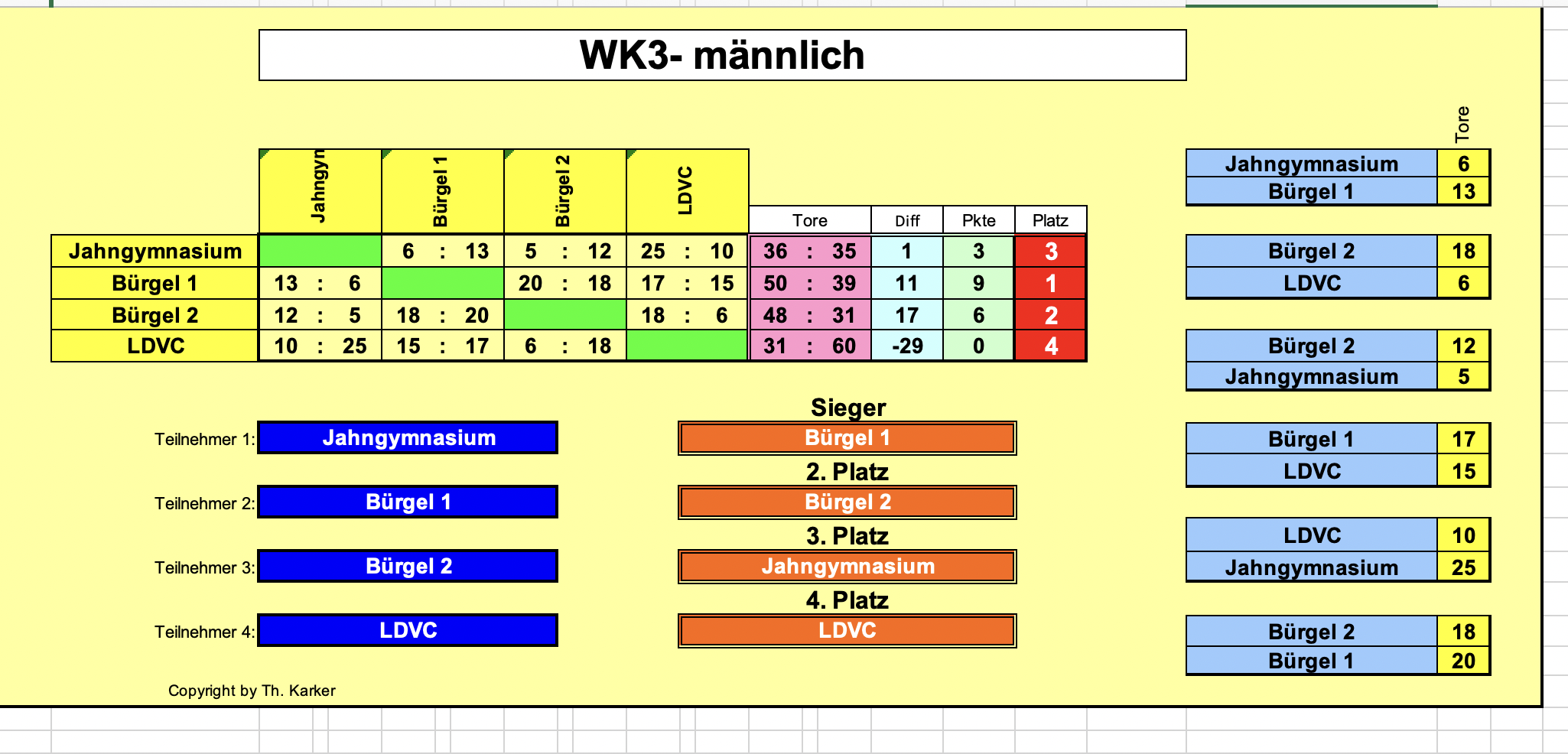 Mädchen WK 3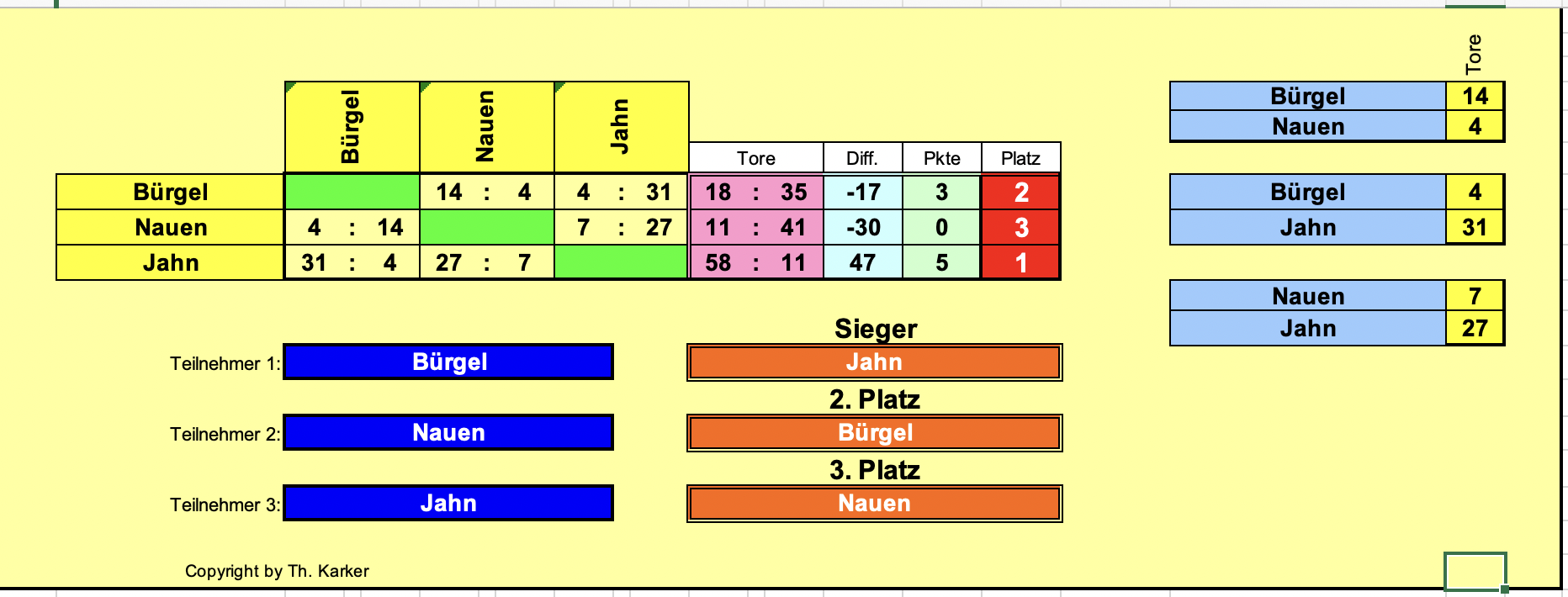 